Church services held  via Zoom and in Sanctuary. First Mennonite Church of ChristianPastor Laura GoerzenMarch 21, 2021Prelude – Roberta GingerichWelcomeAnnouncementsCall to Worship – Tom and Diana GraberOne: The days are coming, says the Lord, when I will make a new covenant with Israel. I will be their God, and they will be my people.Many: God, teach us wisdom in our secret hearts. Put a new and right spirit within us. Restore to us the joy of salvation, and sustain in us a willing spirit.One: We trust you, God, to forgive our iniquities and remember our sin no more.Many: There is a time for everything, and sometimes, the hour is upon us.One: Jesus offered up prayers and supplications, with loud cries and tears, knowing that those who love their life will lose it.Many: The hour has come. Unless a grain of wheat falls into the earth and dies, it remains just a single grain; but if it dies, it bears much fruit.ALL: We call out to you, as you call us to deeper growth.Old Testament Reading – Jeremiah 31:31-34Special Music –Children’s TimeNew Testament Reading – John 12:20-33Song - “Slowly Turning, Ever Turning” STJ #23SermonPrayer of ConfessionMany: Deep calls to deep. We call to you from the depths of our hearts.One: We confess our resistance to being planted into your aching earth, into the way of your covenant. We confess our need for you to plant within us the joy of your salvation, a willing spirit.[Silence]One: Deep calls to deep. You call to us from the depth of your love.Many: Calling us to deep growth. We come to you, God.Song – “I Saw a Tree by the Riverside” VT #514 (play slideshow here, stop when song is done)Sharing Joys and Prayer RequestsPrayer of the ChurchSending Song – “You Are All We Have” STJ #29BenedictionPastor Laura GoerzenPastor Laura’s email:  laura.n.goerzen@gmail.comPastor Laura’s Cell Phone:  620-386-0518Pastor’s office Hours:  Tues.—Thurs. 9:30AM-1:30PM,Fri. 1:00-4:30PMStudy Phone 620-345-8766Church Secretary:  Lurline WiensLurline’s phone number:  620-345-6657Lurline’s email:  fmcc.secretary1@gmail.comOffice hours:  Tues. 1:00-4:30PM, Thurs-Fri. 8:30AM-11:30amChurch Phone:  620-345-2546Church Website:  www.fmccmoundridge.org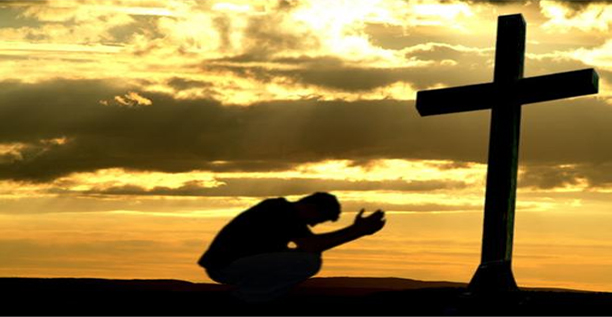 First Mennonite Church of ChristianMoundridge, KSA welcoming Community of Christians for PeaceMarch 21, 2021